                                      ΑΙΤΗΣΗΕΠΩΝΥΜΟ: ………………………………………ΟΝΟΜΑ: ………………………………………….ΠΑΤΡΩΝΥΜΟ: ………………………………….ΚΛΑΔΟΣ: ………………………………………….ΣΧΟΛΕΙΟ: ………………………………………..ΔΙΕΥΘΥΝΣΗ ΟΙΚΙΑΣ:……………………….… ……………………………………………………….ΠΟΛΗ:………………………………………….…Τ.Κ.:……………………………………….……….ΤΗΛΕΦΩΝΟ: ……………………………………ΘΕΜΑ: «Χορήγηση άδειας για  γυναικολογικό έλεγχο»Λευκάδα:   __ /__ /____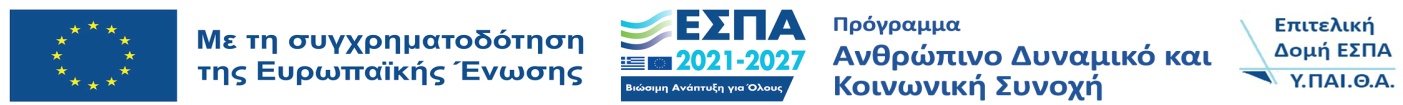 ΠΡΟΣ: Τη Δ/νση του ..ΔΣ/..Νηπ/γείου  ……………………..      Παρακαλώ να μου χορηγήσετε άδεια γυναικολογικού ελέγχου, μιας ημέρας  στις  …../….../……… σύμφωνα με το άρθρο 40 του ν.4808/ 2021 & το άρθρο 96 του ν.5043/2023Προσκομίζω συνημμένα:Ιατρική Βεβαίωση                                       Η  αιτούσα 